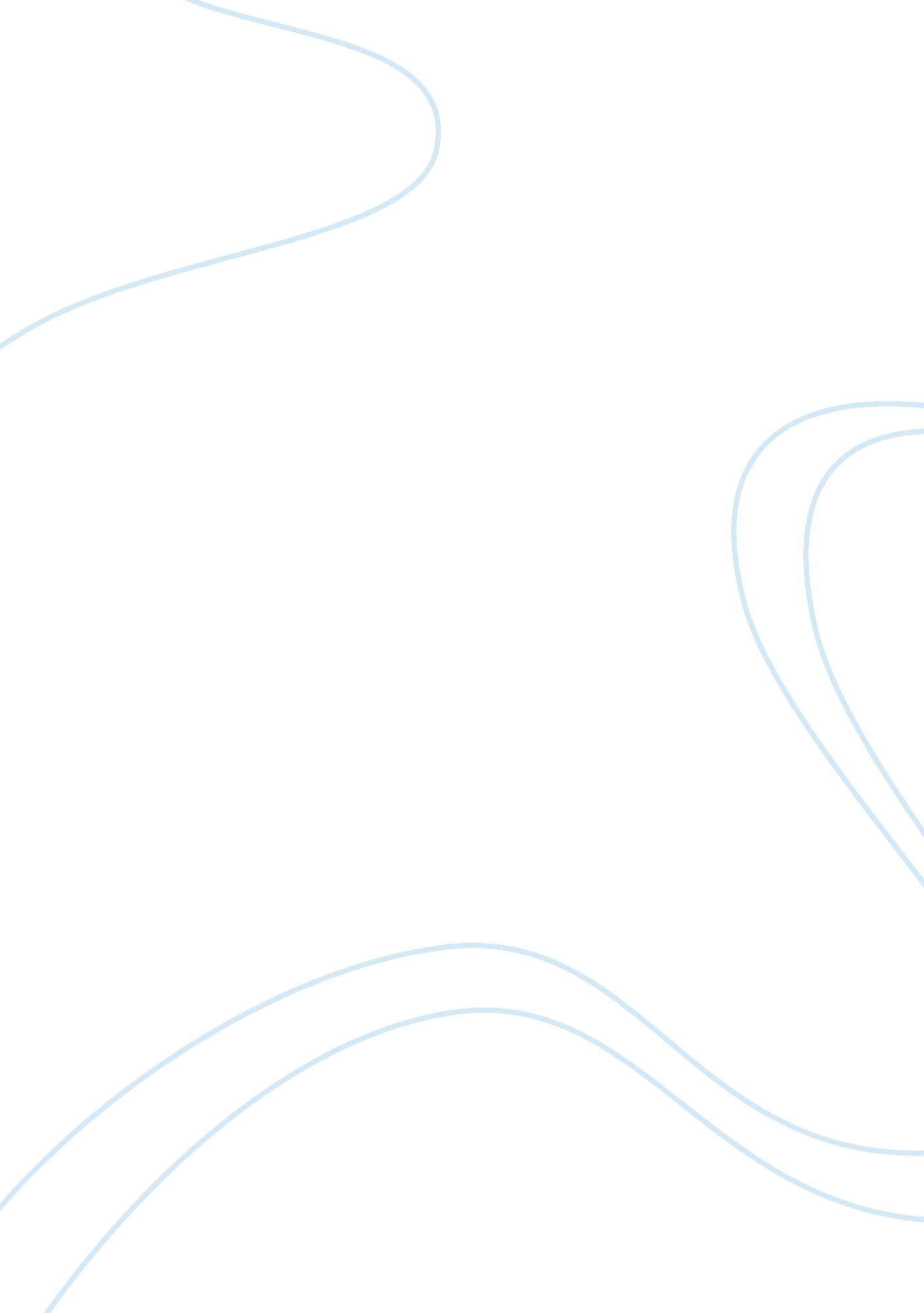 How to capture 360-degree video like a pro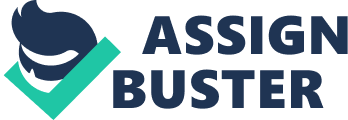 Until now, virtual reality footage could only be produced with one of two extremes: high-end rigs that cost thousands and require a film degree to figure out, or cheap cameras with more blur than a Britpop festival. The splash- and dust-resistant is a much-needed Goldilocks option: It’s smaller than a baseball and mixes pro-level HD video with a consumer-friendly price point, and footage is instantly editable (when paired with select Samsung smartphones, of course). Don’t be mistaken: A decent 360-degree camera for the masses is a big deal—especially when new YouTube and Facebook features also let viewers explore these videos from their web browser. “ As more consumer 360 cameras become available, more content producers will bring us past the current landscape of kitsch and cliché,” says Dillon Morris, a director at Pivot Studio, which creates 360 content. Opportunities are, ahem, all around us. 